Acceso (acceso.ku.edu)Unidad 8, SucesosDesarrollo e inmigración en el Cono Sur durante la primera mitad del siglo XXLa gran inmigración Resumen00:00[Música]00:27Desde mediados del siglo XIX, hombres y00:31mujeres del mundo migran a la Argentina00:33en forma continua.00:37Las causas de la inmigración son00:39diversas:00:43la mala situación económica en Europa, el00:46hambre, la intención de escapar del00:48servicio militar, el00:50espíritu de aventuras o el afán de00:52progreso, son algunas de las razones por00:55las que muchos abandonan el viejo00:57continente en busca00:59de mejores condiciones de vida.01:05Hacerse a la América resulta posible por01:08la revolución en los transportes.01:14Por un lado, el avance del vapor en la01:17navegación permite que América se vuelva01:20más cercana y por otro, el ferrocarril01:23abre camino al unir los territorios01:26internos con las zonas costeras.01:41Muchos son los europeos que llegan01:43esperanzados al puerto de Buenos Aires.01:47Son hombres y mujeres cuyas edades01:49oscilan, mayormente, entre los 15 y los 3001:52años y conforman el 30 por ciento de la01:55población.02:02Entre 1881 y 1914 llegan más de 02:084´200.000 personas.02:132 millones de los inmigrantes arribados02:15son italianos, un millón 400 mil02:19españoles, 170 mil franceses y 160 mil02:26rusos.02:30Traen consigo sus idiomas, sus02:33costumbres y su desarraigo. 02:49La llegada de inmigrantes es impulsada02:52por la burguesía propietaria de tierras02:54rurales para abaratar el valor de la02:57mano de obra en las tareas de producción02:58agrícolas, base de su poder económico.03:05Desde el Estado se toman las medidas03:07jurídicas necesarias para recibir a los03:10inmigrantes.03:12Se promulga la ley de inmigración y03:14colonización del año 1876, que considera03:18inmigrante a toda persona que llega en03:20segunda o tercera clase de un barco a03:22vapor o a vela, menor de 60 años, libre de03:27defectos físicos o enfermedades, útil03:30para el trabajo, que declare ser03:32jornalero, artesano, industrial,03:35agricultor o profesor.03:39Si cumple con los requisitos, el03:41inmigrante puede hacer uso de tres03:43beneficios:03:45alojamiento por unos días en el hotel03:47de inmigrantes,03:49acceso a las posibilidades del trabajo03:51ofrecidas por la oficina de colocación,03:54donde se recepcionan las solicitudes de03:57mano de obra03:59y un boleto gratuito de tren para04:01dirigirse al destino laboral.04:05La gran mayoría utiliza solo los pasajes04:08gratuitos.04:21[Música]04:31Pero en Argentina la economía04:33agroexportadora genera cada vez más04:36beneficios para los terratenientes y04:39provoca que la mayoría de los04:41inmigrantes y gran parte de la población,04:44no logren acceder a la propiedad de la04:46tierra, cuyo precio asciende a niveles04:49inalcanzables.04:53Aunque muchos regresan a sus países de04:55origen otros se quedan a vivir en04:57diferentes pueblos de provincias en las05:00ciudades del litoral y en Buenos Aires o05:02Rosario; lugares05:04casi obligados durante el tiempo que05:06tardan en ahorrar el dinero para poder05:08conseguir un terreno en las afueras de05:11la ciudad.05:22La masa de inmigrantes que se asienta en05:24Buenos Aires, Santa Fe, Córdoba, Entre Ríos 05:28y la actual provincia de la Pampa,05:30provoca un enorme aumento de la05:32población y de la urbanización.05:37El súbito crecimiento demográfico trae05:40aparejados nuevos problemas como el05:43hacinamiento, la precariedad de viviendas,05:45y la difusión de enfermedades05:47contagiosas. El aumento poblacional05:49genera un nuevo entramado de pueblos y05:52metrópolis y un proceso de urbanización05:54de ciudades, como Buenos Aires, Córdoba y05:58Rosario, donde la construcción tiene un06:01crecimiento impactante.06:05La gran cantidad de obras genera trabajo,06:07aumenta el valor de las propiedades y06:10las ganancias de los capitalistas.06:22En Rosario y Buenos Aires proliferan los06:25conventillos.06:29Las viviendas compartidas con zaguán al06:32igual que las habitaciones desembocan en06:34un patio cruzado por sogas y una06:37escalera que lleva al primer piso.06:39Junto a las puertas, algunos cajones06:42guardan sus pertenencias, algunas cartas06:45o fotos les recuerda su origen y a sus06:47seres queridos.06:52En las piezas oscuras que suelen ser de06:543 x 4, amuebladas por 2 o 3 camas y06:57alguna máquina de coser y generalmente07:00adornadas con imágenes de santos o de07:03alguna figura popular,07:05viven familias de hasta 5 miembros o07:08grupos de hombres solos.07:16Los conventillos albergan hasta 15007:18personas, en su mayoría niños que hacen07:21del patio su lugar de crianza.This work is licensed under a 
Creative Commons Attribution-NonCommercial 4.0 International License.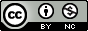 